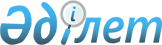 2010 жылғы 9 желтоқсандағы Қазақстан Республикасының Үкіметі мен Ресей Федерациясының Үкіметі арасындағы Қазақстан Республикасына мұнай және мұнай өнімдерін жеткізу саласындағы сауда-экономикалық ынтымақтастық туралы келісімге өзгерістер енгізу туралы хаттаманы ратификациялау туралыҚазақстан Республикасының Заңы 2014 жылғы 30 маусымдағы № 215-V ҚРЗ

      2010 жылғы 9 желтоқсандағы Қазақстан Республикасының Үкіметі мен Ресей Федерациясының Үкіметі арасындағы Қазақстан Республикасына мұнай және мұнай өнімдерін жеткізу саласындағы сауда-экономикалық ынтымақтастық туралы келісімге өзгерістер енгізу туралы 2013 жылғы 24 желтоқсанда Мәскеуде жасалған хаттама ратификациялансын.      Қазақстан Республикасының

      Президенті                            Н.Назарбаев 

2010 ж. 9 желтоқсандағы Қазақстан Республикасының Үкіметі

мен Ресей Федерациясының Үкіметі арасындағы Қазақстан

Республикасына мұнай және мұнай өнімдерін жеткізу саласындағы

сауда-экономикалық ынтымақтастық туралы келісімге өзгерістер

енгізу туралы

ХАТТАМА(2015 жылғы 21 қаңтарда күшіне енді - Қазақстан Республикасының

халықаралық шарттары бюллетені, 2015 ж., № 2, 13-құжат)      Қазақстан Республикасының Үкіметі мен Ресей Федерациясының Үкіметі (бұдан әрі - Тараптар)

      2007 ж. 6 қазандағы Бірыңғай кеден аумағын құру және кеден одағын қалыптастыру туралы шартты басшылыққа ала отырып,

      2010 ж. 9 желтоқсандағы Қазақстан Республикасының Үкіметі мен Ресей Федерациясының Үкіметі арасындағы Қазақстан Республикасына мұнай және мұнай өнімдерін жеткізу саласындағы сауда-экономикалық ынтымақтастық туралы келісімнің (бұдан әрі - Келісім) 8-бабына сәйкес,

      Кеден одағына мүше мемлекеттердің Кеден одағының шарттық-құқықтық базасын құрайтын өзге халықаралық шарттарын ескере отырып,

      төмендегілер туралы келісті: 

1-бап      Келісімге мынадай өзгерістер енгізілсін:



      1) Келісімнің 3-бабы мынадай мазмұндағы абзацпен толықтырылсын:



      «Кеден одағының Сыртқы экономикалық қызметінің бірыңғай тауар номенклатурасының (бұдан әрі - КО СЭҚ ТН) 27-тобында сыныпталатын, 2014 ж. 1 қаңтардан бастап Ресей Федерациясынан Қазақстан Республикасына әкетілетін мұнай және мұнай өнімдері есепке алу мақсатында Ресей Федерациясында, егер олар Кеден одағының кеден аумағынан тысқары жерлерге әкетілетіндей түрде кедендік декларациялануға жатады.»;



      2) Келісімнің 6-бабының екінші және үшінші абзацтары мынадай мазмұндағы мәтінмен ауыстырылсын:



      «Қазақстан Тарапы 2012 ж. 1 қаңтардан бастап 2013 ж. 31 желтоқсанды қоса алғанға дейінгі кезеңде Қазақстан Республикасына әкелінген мұнай өнімдері үшін Ресей Федерациясына мұнайды қарсы жеткізуді жүзеге асырады.

      2012 ж. 1 қаңтардан бастап 2013 ж. 31 желтоқсанды қоса алғанға дейінгі кезеңде Қазақстан Республикасына әкелінген мұнай өнімдері үшін Ресей Федерациясына мұнайды қарсы жеткізу тәртібі осы Келісімге 1-қосымшаға сәйкес, Қазақстан Республикасына Ресей Федерациясынан әкелінетін мұнай өнімдері үшін Ресей Федерациясына мұнайды қарсы жеткізу әдістемесімен белгіленеді.

      2014 ж. 1 қаңтардан бастап Қазақстан Республикасына жеткізілген мұнай өнімдері үшін Ресей Федерациясына мұнайды қарсы жеткізу жүзеге асырылмайды.»;



      3) Келісім мынадай мазмұндағы 61-баппен толықтырылсын: 

«61-бап      Қоршаған табиғи ортаның қорғалуын қамтамасыз ету мақсатында 2014 ж. 1 қаңтардан бастап осы Келісімге 2-қосымша болып табылатын тізбеге сәйкес мұнай өнімдерін Ресей Федерациясынан Қазақстан Республикасына әкетуге тыйым салынады. Көрсетілген тізбеге Тараптардың құзыретті органдарының келісуі бойынша өзгерістер енгізілуі мүмкін.

      Қазақстан тарапы 2014 ж. 1 қаңтардан бастап осы Келісімге 3-қосымша болып табылатын тізбеге сәйкес мұнай өнімдерінің Қазақстан Республикасынан Кеден одағының кеден аумағынан тысқары жерлерге экспортына тыйым салуды қамтамасыз етеді. Көрсетілген тізбеге Тараптардың кұзыретті органдарының келісуі бойынша өзгерістер енгізілуі мүмкін.

      Қазақстан тарапы 2014 ж. 31 желтоқсанға дейін осы Келісімге 3-қосымшада көрсетілген мұнай өнімдеріне кедендік әкету баждарының мөлшерлемелерін көрсетілген мұнай өнімдеріне Ресей Федерациясында белгіленген кедендік әкету мөлшерлемелерінен төмен емес мөлшерде белгілеуді қамтамасыз етеді.»;



      4) 8-баптың екінші абзацы мынадай редакцияда жазылсын:



      «Осы Келісім 2015 ж. 1 қаңтарға дейін қолданылады. Осы Келісімнің қолданысын ұзарту туралы шешім осы Келісімге хаттамалармен ресімделеді.»;



      5) Келісімге қосымшаға «1» реттік нөмірі берілсін;



      6) Келісім мынадай мазмұндағы 2 және 3-қосымшалармен толықтырылсын:

«2010 ж. 9 желтоқсандағы     

Қазақстан Республикасының Үкіметі 

мен Ресей Федерациясының Үкіметі 

арасындағы Қазақстан Республикасына

мұнай және мұнай өнімдерін жеткізу 

саласындағы сауда-экономикалық  

ынтымақтастық туралы келісімге  

2-ҚОСЫМША             

Ресей Федерациясынан Қазақстан Республикасына әкетуге тыйым

салынған мұнай өнімдерінің

ТІЗБЕСІ____________________

*Осы қосымшаны қолдану мақсаттары үшін тауарлар тек КО СЭҚ ТН кодтарымен ғана айқындалады. Позициялардың атауы пайдалануда қолайлы болу үшін ғана келтірілді.

«2010 ж. 9 желтоқсандағы      

Қазақстан Республикасының Үкіметі 

мен Ресей Федерациясының Үкіметі 

арасындағы Қазақстан Республикасына

мұнай және мұнай өнімдерін жеткізу 

саласындағы сауда-экономикалық  

ынтымақтастық туралы келісімге  

3-ҚОСЫМША             

Қазақстан Республикасынан Кеден одағының кеден аумағынан

тысқары жерлерге экспортына тыйым салынған мұнай өнімдерінің

ТІЗБЕСІ___________________________

*Осы қосымшаны қолдану мақсаттары үшін тауарлар тек КО СЭҚ ТН кодтарымен ғана айқындалады. Позициялардың атауы пайдалануда қолайлы болу үшін ғана келтірілді.». 

2-бап      Осы Хаттама Тараптардың оның күшіне енуі үшін қажетті мемлекетішілік рәсімдерді орындағаны туралы соңғы жазбаша хабарлама алынған күннен бастап күшіне енеді және 2014 жылғы 1 қаңтардан бастап туындайтын құқықтық қатынастарға қолданылады.

      Келісімнің осы Хаттама арқылы өзгертілетін ережелері 2014 жылғы 1 қаңтардан бастап уақытша түрде қолданылады.      2013 жылғы "24" желтоқсанда Мәскеу қаласында әрқайсысы орыс және қазақ тілдерінде екі данада жасалды.      Қазақстан Республикасының             Ресей Федерациясының

             Үкіметі үшін                       Үкіметі үшін
					© 2012. Қазақстан Республикасы Әділет министрлігінің «Қазақстан Республикасының Заңнама және құқықтық ақпарат институты» ШЖҚ РМК
				КО СЭҚ ТН* коды Позицияның атауы2710 19 480-2710 19 680 ауыр дистилляттар2710 20 310-2710 20 3902710 19 510 1 мазуттар2710 19 550 12710 19 620 12710 19 640 12710 19 660 12710 19 680 12710 20 310 12710 20 350 12710 20 370 12710 20 390 12710 91 000 0 өңделген мұнай өнімдері2710 99 000 02712вазелин және парафиндер2710 19 710 0жағар майлар, өзге майлар2710 19 750 02710 19 920 02710 19 980 02902 20 000 0 бензол2902 30 000 0толуол2902 41 000 0 - 2902 44 000 0ксилолдар2713 20 000 0мұнайлық битум2713 90 900 0 мұнай немесе мұнай өнімдерін қайта өңдеуден қалған, битуминозды жыныстардан алынған (жылына 280 мың тоннаға дейінгі көлемдегі мұнайлық гудроннан басқа) өзге қалдықтарКО СЭҚ ТН* кодыПозицияның атауы2710 12 110 0 - 2710 12 250тура айдалатын бензиндер2710 12 900 92710 20 900 0-ден2710 12 900 1пропиленнің тримерлері мен тетрамерлері2710 12 310 0жеңіл дистилляттар;2710 12 700 0орташа дистилляттар;2710 19 110 0 - 2710 19 460 0дизель отыны;2710 20 110 0 - 2710 20 190 0,газойлдар2710 20 900 0-ден2710 12 410 0 - 2710 12 590 0,тауарлық бензиндер2710 20 900 0-ден2710 19 820 0мотор майлары2710 19 860 0 ақшырайлы майлар2710 19 880 0 тегершік үшін майлар2710 19 840 0гидравликалық мақсаттарға арналған сұйықтар2710 19 940 0электр изоляциялық майлар